Муниципальное казенное дошкольное образовательное учреждение «Детский сад комбинированного вида «Ромашка»«ПДД с Фиксиками»Досуг для  подготовительной  группыНоминация «Лучший детский праздник»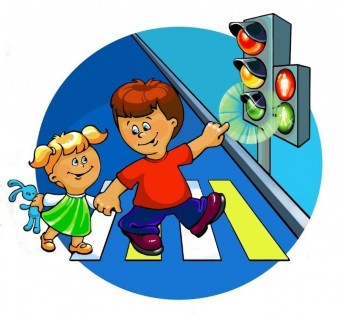 Автор – составитель: музыкальный руководитель                                                                           Антонова Виктория Андреевна                                             Варгаши, 2019Пояснительная запискаВид мероприятия: детский праздник.Возрастная группа: старшая (5-6 лет).Тема праздника: «Правила дорожного движения с Фиксиками».Цель: формирование у детей необходимых навыков и умений безопасного поведения на дорогах. Задачи .Закреплять представления  детей о правилах дорожного движения, дорожных знаках.Воспитывать осознанное отношение к соблюдению правил дорожного движения.Оборудование:  музыкальный центрдорожные знакимодель пешеходного переходапазлы  знака  « Пешеходный  переход»                                                        Ход праздника	
          (Фиксики выходят к детям из центрального входа детского сада, и        разговаривают между собой.)	
Нолик: Симка, представляешь, я сегодня катался на самокате по проезжей части. Это было так весело!	
Симка: Какой ужас!! Нолик, разве ты не знаешь, что нельзя играть и кататься на проезжей части!? Посмотри сколько ребят, уж они то, наверняка знают правила дорожного движения и как нужно вести себя на дороге. 
Здравствуйте ребята! Вы нас узнали? Я Симка, а это мой младший брат Нолик. Представляете, Нолик катался по проезжей части! Ребята скажите разве так можно? (Ответы детей).	
Нолик: Симка, ребята, научите меня, как правильно вести себя на дороге!
Симка: Хорошо Нолик, но обо всем по порядку! На улицах нашего поселка очень много машин и людей, чтобы не мешать, друг другу, люди придумали правила движения на дороге. Эти правила должен знать каждый! Машины движутся по проезжей части, а люди по тротуару. Если пешеходу нужно перейти дорогу он должен найти пешеходный переход. Его обозначают специальным дорожным знаком. (Показывает знак).	
Ребята, давайте соберем дорожный знак вместе с Ноликом и запомним его!
                            Игра «Собери знак «Пешеходный переход» 	
Симка: Рядом со знаком на дороге мы с вами увидим зебру. 
Нолик: Самую настоящую зебру!? Вот это да!!!
Симка: Ну, ты смешной Нолик! Зебра - это такие белые полоски на дороге, по которым нужно переходить дорогу.                                                        Стихотворение «Зебра»	
Эта чёрно-белая... важная полоска	
Никуда не бегает... помогает просто	
Переходят пешеходы... все по ней дорогу	
Так приходит зебра... людям на подмогу...	
Симка: Для того чтобы знать, когда пешеходам переходить дорогу, люди придумали светофор. (Показывает картинку светофора). Ребята, я не вижу светофор у нас на дороге.	
Нолик: быть может, сделаем его сами!	
Симка: Хорошая идея! Что бы сделать светофор нам нужно найти помогатор!                                                      Танец «Помогатор»Симка: Молодцы ребята! Мы нашли помогатор и сделали светофор!
Может быть, кто-то знает стихотворение про светофор?	
Ребенок:
«Если свет зажегся красный,	
Значит, двигаться опасно.	
Свет зеленый говорит:	
«Проходите, путь открыт!»	
Желтый свет - предупрежденье:	
Жди сигнала для движенья»	
Симка: А теперь поиграем с нашим светофором.	
                                         Игра  «Светофор»	
(Дети идут по кругу, в центре круга водящий. Водящий поочередно	 показывает флажки зеленого и красного цветов. Красный - дети останавливаются, зеленый - идут по кругу.)	
Нолик: Весело мы поиграли, сейчас давайте споем песенку про светофор.
                                          Песня «Светофор» Муз.и  сл. М Потапенко
Симка: А теперь я хочу проверить, как вы запомнили знаки дорожного движения.
                                     Игра «Машины и пешеходы»	
Дети делятся на пешеходов и водителей. Задача участников вовремя переходить и проезжать  по сигналу светофора.	
Симка: А еще нужно помнить, что нельзя играть возле проезжей части. Играть нужно на детской площадке! Давайте отойдем подальше от нашей проезжей части и поиграем.     Танец-игра «Я от тебя убегу»	музыка Ю. Чичкова и Богословского.
 Симка: Ну, что Нолик, теперь ты знаешь правила дорожного движения?Нолик: Спасибо вам, что научили меня, как правильно вести себя на дороге. Больше я никогда не буду играть на проезжей части, и буду соблюдать правила дорожного движения. 	
Симка: Молодец Нолик! И вы ребята не забывайте о правилах, тогда вы никогда не попадете в беду! 	 Песня «Правила дорожного движения» муз. Н Петрова, сл. Реутовой.
Нолик: А что бы наш праздник запомнился надолго, мы хотим подарить вам раскраски сладкие призы.	
          Нолик и Симка угощают ребят, прощаются и уходят…